T.C.GAZİANTEP VALİLİĞİİl Milli Eğitim Müdürlüğü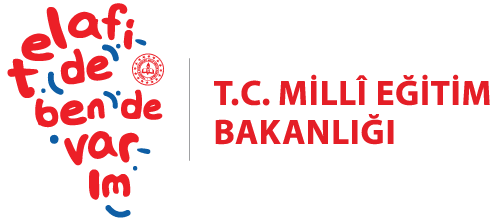 2021